О внесении изменений в постановление администрации г. Канска от  22.12.2014 № 2076В целях приведения правовых актов города в соответствие с действующим законодательством, в соответствии с Федеральным законом от 27.07.2010 № 210-ФЗ «Об организации предоставления государственных и муниципальных услуг», руководствуясь статьей 30, 35 Устава города Канска,  ПОСТАНОВЛЯЮ: 1. Внести в постановление администрации города Канска от  22.12.2014 № 2076 «Об утверждении административного регламента предоставления муниципальной услуги «Выдача разрешений на установку и эксплуатацию рекламных конструкций на территории города Канска» и отмене постановления администрации г.Канска от 31.12.2010 № 2297» (далее – Постановление), следующие изменения:1.1. в пункте 2 Постановления слово «инвестиций» заменить словом «градостроительства»;1.2. приложение к Постановлению изложить в новой редакции согласно приложению к настоящему постановлению.2. Ведущему специалисту отдела культуры администрации г. Канска (Нестерова Н.А.) опубликовать настоящее постановление в периодическом печатном издании «Канский вестник» и разместить на официальном сайте муниципального образования город Канск в сети Интернет.3.Контроль за выполнением настоящего постановления возложить на Управление архитектуры и градостроительства администрации города Канска.4. Постановление вступает в силу со дня официального опубликования. Глава города Канска	                                                                           А.М. БересневПриложение                                                               к постановлению администрации г. Канска                                                                           от 24.03.2021  № 228Административный регламент
предоставления муниципальной услуги по выдаче разрешений на установку и эксплуатацию рекламных конструкций на территории города КанскаI. ОБЩИЕ ПОЛОЖЕНИЯ1. Настоящий Административный регламент (далее – Регламент, Административный регламент) определяет порядок и стандарт предоставления управлением архитектуры и градостроительства администрации города Канска  (далее - Управление) муниципальной услуги по выдаче разрешений на установку и эксплуатацию рекламных конструкций на территории города Канска (далее - муниципальная услуга), сроки и последовательность действий (административных процедур) при осуществлении полномочий по выдаче разрешений на установку и эксплуатацию рекламных конструкций на территории города Канска.2. Заявителями на предоставление муниципальной услуги могут быть физические и юридические лица, индивидуальные предприниматели, являющиеся собственниками или иными законными владельцами недвижимого имущества, к которому присоединяется рекламная конструкция, либо владельцы рекламной конструкции.3. Заявление о предоставлении муниципальной услуги (далее - Заявление) с прилагаемыми документами подается:1) лично либо через уполномоченного представителя в Управление;2) посредством почтового отправления с описью вложения и уведомлением о вручении;3) в электронном виде на адрес электронной почты Управления (далее - Сайт);4) Заявление о предоставлении муниципальной услуги также может быть подано лично или через уполномоченного представителя в КГБУ «Многофункциональный центр предоставления государственных и муниципальных услуг» (далее - МФЦ).4.  Информация о месте нахождения, графике работы, номерах телефонов, адресах электронной почты и официального сайта Управления, МФЦ:Место нахождения Управления: г. Канск, мкр. 4-й Центральный, 22.Юридический адрес и почтовый адрес Управления: 663600, Красноярский край, г.Канск, мкр. 4-й Центральный, 22.График работы Управления:понедельник - пятница: с 8.00 до 17.00 час.;перерыв на обед: с 12.00 до 13.00 час.;выходные дни - суббота, воскресенье;прием заявителей специалистами Управления:понедельник, вторник с 08.00 до 12.00 час.Адрес электронной почты Управления:  Arhkansk@yandex.ruИнформацию о предоставлении муниципальной услуги, сведения о ходе предоставления муниципальной услуги можно получить по телефонам:8 (39161) 3-28-65, 8 (39161) 3-28-07.Адрес официального сайта администрации города Канска в информационно-телекоммуникационной сети Интернет: http://www.kansk-adm.ru.Место нахождения КГБУ «Многофункциональный центр предоставления государственных и муниципальных услуг» (далее - МФЦ): Красноярский край, г.Канск, мкр. Северный, д.34; справочные телефонные номера: 8(39161)3-56-40, 8(39161) 3-57-40.Электронный адрес сайта МФЦ в информационно-телекоммуникационной сети Интернет: http://www.24mfc.ru.5. Для получения информации по вопросам предоставления муниципальной услуги, в том числе сведений о ходе предоставления муниципальной услуги, заявители могут обратиться:1) устно на личном приеме или посредством телефонной связи к уполномоченному лицу Управления в соответствии с полномочиями;2) в письменной форме или в форме электронного документа в адрес Управления в соответствии с полномочиями.3) в МФЦ.В любое время с момента приема документов заявитель имеет право на получение информации о ходе предоставления муниципальной услуги.6. Регламент размещается на официальном сайте администрации города Канска в сети Интернет http://www.kansk-adm.ru, также на информационных стендах, расположенных в Управлении по адресу: Красноярский край, г.Канск, мкр. 4-й Центральный, 22, информационных стендах, расположенных в здании МФЦ.II. СТАНДАРТ ПРЕДОСТАВЛЕНИЯ УСЛУГИ7. Наименование муниципальной услуги: Выдача разрешений на установку и эксплуатацию рекламных конструкций на территории города Канска.8. Органом, предоставляющим Услугу, является Управление.9. Результатом предоставления муниципальной услуги является выдача разрешения на установку рекламной конструкции либо направление уведомления об отказе в предоставлении муниципальной услуги. 10. Общий срок предоставления муниципальной услуги составляет два месяца со дня приема от заявителя документов, указанных в  пункте 13 настоящего Регламента.В случае представления Заявления и прилагаемых документов через многофункциональный центр срок исчисляется со дня передачи многофункциональным центром Заявления и прилагаемых документов (при их наличии), в Управление.11. Правовые основания предоставления Услуги:Конституция Российской Федерации;Жилищный кодекс Российской Федерации;Налоговый кодекс Российской Федерации;Федеральный закон от 24.11.1995 № 181-ФЗ «О социальной защите инвалидов в Российской Федерации»;Федеральный закон от 25.06.2002 № 73-ФЗ «Об объектах культурного наследия (памятниках истории и культуры) народов Российской Федерации»;Федеральный закон от 27.12.2002 № 184-ФЗ «О техническом регулировании»;Федеральный закон от 06.10.2003 № 131-ФЗ «Об общих принципах организации местного самоуправления в Российской Федерации»;Федеральный закон от 13.03.2006 № 38-ФЗ «О рекламе»;Федеральный закон от 02.05.2006 № 59-ФЗ «О порядке рассмотрения обращений граждан Российской Федерации»;Федеральный закон от 27.07.2010 № 210-ФЗ «Об организации предоставления государственных и муниципальных услуг» (далее - Федеральный закон 210-ФЗ)ГОСТ Р 52044-2003 «Наружная реклама на автомобильных дорогах и территориях городских и сельских поселений. Общие технические требования к средствам наружной рекламы. Правила размещения» (утвержден Постановлением Госстандарта Российской Федерации от 22.04.2003 № 124-ст);Устав города Канска;Генеральный план города Канска, утвержденный решением Канского городского Совета депутатов от 28.02.2007  № 29-274;Постановление администрации города Канска от 19.10.2010 № 1760 «Об утверждении порядка разработки и утверждения административных регламентов предоставления муниципальных услуг»;Постановление  администрации города Канска от 24.06.2009 № 900 «Об инструкции по делопроизводству».12. Для предоставления муниципальной услуги заявитель обращается в Управление с документами, указанными в п. 13 настоящего Административного Регламента и Заявлением по форме установленной приложением 2 к настоящему Регламенту.13. Для получения муниципальной услуги заявитель представляет в Управление следующие документы:1) заявление о выдаче разрешения на установку и эксплуатацию рекламной конструкции в котором должны содержаться сведения об адресе и месторасположении рекламной конструкции относительно земельного участка, здания или иного недвижимого имущества, а также о типе, конструктивных размерах и технических параметрах рекламной конструкции. Для наземных рекламных конструкций указывается размер фундаментного основания;2) данные о заявителе - физическом лице.При подаче заявления заявитель вправе по собственной инициативе представить данные о государственной регистрации юридического лица или государственной регистрации физического лица в качестве индивидуального предпринимателя в случае, если заявителем является юридическое лицо или индивидуальный предприниматель;3) подтверждение в письменной форме или в форме электронного документа согласия собственника либо иного законного владельца соответствующего недвижимого имущества на присоединение к этому имуществу рекламной конструкции, если заявитель не является собственником или иным законным владельцем недвижимого имущества.В случае если для установки и эксплуатации рекламной конструкции необходимо использование общего имущества собственников помещений в многоквартирном доме, документом, подтверждающим согласие этих собственников, является протокол общего собрания собственников помещений в многоквартирном доме, в том числе проведенного посредством заочного голосования с использованием государственной информационной системы жилищно-коммунального хозяйства в соответствии с Жилищным кодексом Российской ФедерацииВ случае если соответствующее недвижимое имущество находится в государственной или муниципальной собственности, Управление запрашивает сведения о наличии такого согласия в уполномоченном органе, если заявитель не представил документ, подтверждающий получение такого согласия, по собственной инициативе.Управление в целях проверки факта, является ли заявитель или давшее согласие на присоединение к недвижимому имуществу рекламной конструкции иное лицо собственником или иным законным владельцем этого имущества, сведения о которых содержатся в Едином государственном реестре прав на недвижимое имущество и сделок с ним, запрашивает в порядке межведомственного информационного взаимодействия в федеральном органе исполнительной власти, уполномоченном в области государственной регистрации прав на недвижимое имущество и сделок с ним, сведения о правах на недвижимое имущество, к которому предполагается присоединять рекламную конструкцию.4) данные о расположении рекламной конструкции (адрес, месторасположение рекламной конструкции относительно земельного участка, здания или иного недвижимого имущества), фотомонтаж рекламной конструкции на предполагаемом рекламном месте, выполненный в цвете на листе формата А4, фотоизображение всего фасада (при размещении на фасадах зданий, строений и сооружений), выполненное в цвете. В случае размещения нескольких рекламных конструкций по одному адресу фотомонтаж рекламной конструкции на предполагаемом рекламном месте представляется в отношении каждой рекламной конструкции;5) проектную документацию размещения рекламной конструкции:конструктивные чертежи рекламной конструкции и способов ее крепления, подтвержденные расчетами конструкций и расчетами основания фундамента по несущей способности и деформациям;проект электроустановки рекламной конструкции (за исключением случаев отсутствия возможности подключения рекламной конструкции к источнику энергоснабжения);заключение о техническом состоянии и несущей способности кровли здания, сооружения, павильона (для крышных установок);В проектной документации должен быть указан расчетный срок службы рекламной конструкции, определена периодичность проведения владельцем рекламной конструкции проверок технического состояния рекламной конструкции;6) При подаче Заявления заявитель вправе представить документ, подтверждающий уплату государственной пошлины за выдачу разрешения на установку и эксплуатацию рекламной конструкции в размере, установленном законодательством о налогах и сборах. 14. Запрещено требовать от заявителя: 1) представления документов и информации или осуществления действий, представление или осуществление которых не предусмотрено нормативными правовыми актами, регулирующими отношения, возникающие в связи с предоставлением государственных и муниципальных услуг;2) представления документов и информации, в том числе подтверждающих внесение заявителем платы за предоставление государственных и муниципальных услуг, которые находятся в распоряжении органов, предоставляющих государственные услуги, органов, предоставляющих муниципальные услуги, иных государственных органов, органов местного самоуправления либо подведомственных государственным органам или органам местного самоуправления организаций, участвующих в предоставлении предусмотренных частью 1 статьи 1 Федерального закона 210-ФЗ государственных и муниципальных услуг, в соответствии с нормативными правовыми актами Российской Федерации, нормативными правовыми актами субъектов Российской Федерации, муниципальными правовыми актами, за  исключением документов, включенных в определенный частью 6  статьи 7  Федерального закона 210-ФЗ  перечень документов. Заявитель вправе представить указанные документы и информацию в органы, предоставляющие государственные услуги, и органы, предоставляющие муниципальные услуги, по собственной инициативе;3) осуществления действий, в том числе согласований, необходимых для получения государственных и муниципальных услуг и связанных с обращением в иные государственные органы, органы местного самоуправления, организации, за исключением получения услуг и получения документов и информации, предоставляемых в результате предоставления таких услуг, включенных в перечни, указанные в части 1 статьи 9 Федерального закона 210-ФЗ;4) представления документов и информации, отсутствие и (или) недостоверность которых не указывались при первоначальном отказе в приеме документов, необходимых для предоставления государственной или муниципальной услуги, либо в предоставлении государственной или муниципальной услуги, за исключением следующих случаев:а) изменение требований нормативных правовых актов, касающихся предоставления государственной или муниципальной услуги, после первоначальной подачи Заявления о предоставлении государственной или муниципальной услуги;б) наличие ошибок в Заявлении о предоставлении государственной или муниципальной услуги и документах, поданных заявителем после первоначального отказа в приеме документов, необходимых для предоставления государственной или муниципальной услуги, либо в предоставлении государственной или муниципальной услуги и не включенных в представленный ранее комплект документов;в) истечение срока действия документов или изменение информации после первоначального отказа в приеме документов, необходимых для предоставления государственной или муниципальной услуги, либо в предоставлении государственной или муниципальной услуги;г) выявление документально подтвержденного факта (признаков) ошибочного или противоправного действия (бездействия) должностного лица органа, предоставляющего государственную услугу, или органа, предоставляющего муниципальную услугу, государственного или муниципального служащего, работника многофункционального центра, работника организации, предусмотренной частью 1.1 статьи 16 Федерального закона 210-ФЗ, при первоначальном отказе в приеме документов, необходимых для предоставления государственной или муниципальной услуги, либо в предоставлении государственной или муниципальной услуги, о чем в письменном виде за подписью руководителя органа, предоставляющего государственную услугу, или органа, предоставляющего муниципальную услугу, руководителя многофункционального центра при первоначальном отказе в приеме документов, необходимых для предоставления государственной или муниципальной услуги, либо руководителя организации, предусмотренной частью 1.1 статьи 16 Федерального закона 210-ФЗ, уведомляется заявитель, а также приносятся извинения за доставленные неудобства.5) предоставления на бумажном носителе документов и информации, электронные образы которых ранее были заверены в соответствии с пунктом 7.2 части 1 статьи 16 Федерального закона 210-ФЗ, за исключением случаев, если нанесение отметок на такие документы либо их изъятие является необходимым условием предоставления государственной или муниципальной услуги, и иных случаев, установленных федеральными законами.15. Основания для отказа в приеме документов.Текст документа написан неразборчиво, без указания фамилии, имени, отчества (при наличии) физического лица; в документах имеются подчистки, подписки, зачеркнутые слова и иные не оговоренные исправления;непредоставление документов, определенных пунктом 13 настоящего Регламента, обязанность по представлению которых возложена на заявителя, или получение ответа об отсутствии документа и (или) информации, полученного в рамках межведомственного запроса, направленного в соответствии с подпунктом 2, абзацами третьим, четвертым подпункта 3 и подпунктом 6 пункта 13 настоящего Регламента;на заявленное место размещения рекламной конструкции ранее поступило Заявление о выдаче разрешения на размещение рекламной конструкции от другого лица и находится на рассмотрении либо на заявленное место ранее уже выдано разрешение на размещение рекламной конструкции.16. Основания для приостановления предоставления Услуги или отказа в предоставлении Услуги.Основания для приостановления предоставления Услуги отсутствуют.Основания для отказа в предоставлении муниципальной услуги:1) несоответствие проекта рекламной конструкции и ее территориального размещения требованиям технического регламента;2) несоответствие установки рекламной конструкции в заявленном месте схеме размещения рекламных конструкций (в случае если место установки рекламной конструкции в соответствии с частью 5.8 статьи 19 Федерального закона от 13.03.2006 № 38-ФЗ «О рекламе» определяется схемой размещения рекламных конструкций3) нарушение требований нормативных актов по безопасности движения транспорта;4) нарушение внешнего архитектурного облика сложившейся застройки городского округа;5) нарушение требований законодательства Российской Федерации об объектах культурного наследия (памятниках истории и культуры) народов Российской Федерации, их охране и использовании;6) нарушение требований, установленных частями 5.1, 5.6, 5.7 статьи 19 Федерального закона от 13.03.2006 № 38-ФЗ «О рекламе». 17. За выдачу разрешения на установку и эксплуатацию рекламной конструкции взимается государственная пошлина в размере, установленном подпунктом 105 пункта 1 статьи 333.33 Налогового кодекса Российской Федерации.Оплата государственной пошлины осуществляется заявителем путем безналичного перечисления в бюджет города.18. Максимальный срок ожидания в очереди при подаче Заявления и при получении результатов предоставления Услуги - 15 минут.19. Требования к помещениям, в которых предоставляется муниципальная услуга, к залу ожидания, местам для заполнения Заявления о предоставлении муниципальной услуги, информационным стендам с образцами их заполнения и перечнем документов, необходимых для предоставления муниципальной услуги, в том числе к обеспечению доступности для инвалидов указанных объектов в соответствии с законодательством Российской Федерации о социальной защите инвалидов:Помещения для предоставления муниципальной услуги размещаются преимущественно на нижних этажах зданий.Помещения оборудуются пандусами, пассажирскими лифтами или подъемными платформами для обеспечения доступа инвалидов на креслах-колясках на этажи выше или ниже этажа основного входа в здание (первого этажа), санитарно-техническими помещениями (доступными для инвалидов), расширенными проходами, позволяющими обеспечить беспрепятственный доступ заявителей, включая заявителей, использующих кресла-коляски.В помещениях предоставления муниципальных услуг расположение интерьера, подбор и расстановка приборов и устройств, технологического и иного оборудования должно соответствовать пределам, установленным для зоны досягаемости заявителей, находящихся в креслах-колясках.При невозможности создания в Управлении условий для его полного приспособления с учетом потребностей инвалидов, Управлением проводятся мероприятия по обеспечению беспрепятственного доступа маломобильных граждан к объекту с учетом разумного приспособления.Для приема граждан, обратившихся за получением муниципальной услуги, выделяются отдельные помещения, снабженные соответствующими указателями. Рабочее место специалистов Управления оснащается настенной вывеской или настольной табличкой с указанием фамилии, имени, отчества и должности. Указатели должны быть четкими, заметными и понятными, с дублированием необходимой для инвалидов звуковой либо зрительной информации, или предоставлением текстовой и графической информации знаками, выполненными рельефно-точечным шрифтом Брайля.Места для заполнения документов оборудуются стульями, столами, обеспечиваются бланками Заявлений, раздаточными информационными материалами, письменными принадлежностями.Специалисты Управления при необходимости оказывают инвалидам помощь, необходимую для получения в доступной для них форме информации о правилах предоставления услуги, в том числе об оформлении необходимых для получения услуги документов, о совершении ими других необходимых для получения услуги действий.В информационных терминалах (киосках) либо на информационных стендах размещаются сведения о графике (режиме) работы Управления, информация о порядке и условиях предоставления муниципальной услуги, образцы заполнения Заявлений и перечень документов, необходимых для предоставления муниципальной услуги.Места ожидания предоставления муниципальной услуги оборудуются стульями, кресельными секциями или скамьями. В местах ожидания предоставления муниципальной услуги предусматриваются доступные места общественного пользования (туалеты).Места предоставления муниципальной услуги оборудуются средствами пожаротушения и оповещения о возникновении чрезвычайной ситуации. На видном месте размещаются схемы размещения средств пожаротушения и путей эвакуации посетителей и работников Управления.При наличии на территории, прилегающей к местонахождению Управления, мест для парковки автотранспортных средств, выделяется не менее 10 процентов мест (но не менее одного места) для парковки специальных автотранспортных средств инвалидов.В Управлении обеспечивается:допуск на объект сурдопереводчика, тифлосурдопереводчика;сопровождение инвалидов, имеющих стойкие нарушения функции зрения и самостоятельного передвижения по территории Управления;допуск собаки-проводника при наличии документа, подтверждающего ее специальное обучение, выданного по форме и в порядке, установленных федеральным органом исполнительной власти, осуществляющим функции по выработке и реализации государственной политики и нормативно-правовому регулированию в сфере социальной защиты населения;предоставление инвалидам по слуху услуги с использованием русского жестового языка, в том числе специалистами диспетчерской службы видеотелефонной связи для инвалидов по слуху Красноярского края.Услуги диспетчерской службы для инвалидов по слуху предоставляет оператор-сурдопереводчик Красноярского регионального отделения Общероссийской общественной организации инвалидов «Всероссийское общество глухих», который располагается по адресу: г. Красноярск, ул. Карла Маркса, д.40 (второй этаж).Режим работы: ежедневно с 09:00 до 18:00 (кроме выходных и праздничных дней).Телефон/факс: 8 (391) 227-55-44.Мобильный телефон (SMS): 8-965-900-57-26.E-mail: kraivog@mail.ru.Skype: kraivog.ooVoo: kraivog.20. Показателями доступности и качества Услуги являются:показатели качества:актуальность размещаемой информации о порядке предоставления Услуги;соблюдение срока предоставления Услуги;доля обращений за предоставлением Услуги, в отношении которых осуществлено досудебное обжалование действий Управления, отделов и должностных лиц при предоставлении Услуги, в общем количестве обращений за Услугой;доля обращений за предоставлением Услуги, в отношении которых судом принято решение о неправомерности действий Управления, отделов и должностных лиц при предоставлении Услуги, в общем количестве обращений за Услугой;соблюдение сроков регистрации Заявлений.показатели доступности:создание условий для беспрепятственного доступа в помещение Управления для маломобильных групп населения.III. СОСТАВ, ПОСЛЕДОВАТЕЛЬНОСТЬ И СРОКИ ВЫПОЛНЕНИЯ АДМИНИСТРАТИВНЫХ ПРОЦЕДУР, ТРЕБОВАНИЯ К ПОРЯДКУ ИХ ВЫПОЛНЕНИЯ, В ТОМ ЧИСЛЕ ОСОБЕННОСТИ ВЫПОЛНЕНИЯ АДМИНИСТРАТИВНЫХ ПРОЦЕДУР В МНОГОФУНКЦИОНАЛЬНЫХ ЦЕНТРАХ21. Последовательность административных процедур исполнения Услуги включает в себя следующие административные процедуры:1) прием и регистрация Заявления и документов, предусмотренных пунктом 13 настоящего Административного регламента;2) рассмотрение Заявления и запрос недостающих документов и информации, принятие решения о предоставлении или отказе в предоставлении муниципальной услуги.3) подготовка и подписание разрешения на установку и эксплуатацию рекламной конструкции либо уведомления об отказе в выдаче разрешения на установку и эксплуатацию рекламной конструкции.22.Последовательность административных процедур при предоставлении Услуги представлена на блок-схеме согласно приложению 1 к настоящему Регламенту.23. Прием и регистрация Заявления и документов, предусмотренных пунктом 13 настоящего Административного регламента:1) основанием начала административной процедуры является получение Заявления и приложенного пакета документов, предусмотренных пунктом 13 настоящего Административного регламента специалистом отдела правового и информационного обеспечения градостроительной деятельности Управления (Ответственный специалист) на личном приеме, либо получение Заявления поступившего посредством почтовой связи или через МФЦ;2) Ответственный специалист и специалист МФЦ:устанавливает предмет обращения;устанавливает личность Заявителя, в том числе проверяет документ, удостоверяющий личность, полномочия Заявителя, в том числе полномочия представителя действовать от его имени;проверяет полноту содержащейся в Заявлении информации;проверяет наличие всех необходимых для предоставления Услуги документов исходя из соответствующего перечня документов;3) срок регистрации Заявления о предоставлении муниципальной услуги составляет не более одного рабочего дня;4) результатом административной процедуры является присвоение Заявлению порядкового номера входящей корреспонденции и направление его Ответственному специалисту;5) общий срок осуществления административной процедуры составляет один рабочий день.24. Рассмотрение Заявления и запрос недостающих документов и информации, принятие решения о предоставлении или отказе в предоставлении муниципальной услуги.1) Основанием для начала административной процедуры является получение Ответственным специалистом Заявления и приложенных к нему документов;2) ответственный исполнитель проверяет соответствие Заявления требованиям, предусмотренным настоящим Регламентом, наличие документов, указанных в пункте 13 настоящего Регламента, а также устанавливает основания для отказа в предоставлении муниципальной услуги;3) в случае отсутствия документов, указанных в пункте 13 настоящего Регламента, в течение тридцати дней с даты поступления Заявления Ответственный специалист осуществляет формирование и направление межведомственных запросов в органы государственной власти, органы местного самоуправления и подведомственные государственным органам или органам местного самоуправления организации, а также запрашивает информацию в федеральном органе исполнительной власти, уполномоченном Правительством Российской Федерации на предоставление сведений, содержащихся в Едином государственном реестре недвижимости, или действующим на основании решения указанного органа подведомственным ему федеральным государственным бюджетным учреждением в порядке межведомственного информационного взаимодействия;4) в случае наличия полного пакета документов, необходимых для предоставления муниципальной услуги, ответственный исполнитель принимает решение о подготовке проекта разрешения на установку и эксплуатацию рекламной конструкции.В случае выявления обстоятельств, препятствующих предоставлению муниципальной услуги, по основаниям, указанным в пункте 16 настоящего Регламента, ответственный исполнитель готовит проект отказа в предоставлении муниципальной услуги;5) результатом исполнения административной процедуры является принятое решение о предоставлении муниципальной услуги в виде подготовленного проекта разрешения на установку и эксплуатацию рекламной конструкции или об отказе в предоставлении муниципальной услуги в виде уведомления об отказе в предоставлении муниципальной услуги, подготовленного в виде письма, на основании пункта 16 настоящего Регламента;6) общий срок осуществления административной процедуры составляет тридцать дней.25. Подготовка и подписание разрешения на установку и эксплуатацию рекламной конструкции либо уведомления об отказе в выдаче разрешения на установку и эксплуатацию рекламной конструкции.1) Началом административной процедуры является принятое решение о предоставлении муниципальной услуги в виде подготовленного проекта разрешения на установку и эксплуатацию рекламной конструкции или об отказе в предоставлении муниципальной услуги в виде уведомления об отказе в предоставлении муниципальной услуги;2) В случае принятия решения о предоставлении муниципальной услуги Ответственный специалист готовит проект разрешения на установку и эксплуатацию рекламной конструкции и передает его на подписание руководителю Управления.3) В случае принятия решения об отказе в предоставлении муниципальной услуги Ответственный специалист готовит уведомление об отказе в предоставлении муниципальной услуги по основаниям, предусмотренным в пункте 16 настоящего Регламента и передает его на подписание руководителю Управления.Уведомление об отказе регистрируется в книге учета исходящей корреспонденции в день его подписания и направляется по указанному заявителем адресу либо в МФЦ для выдачи заявителю в случае обращения заявителя за предоставлением муниципальной услуги в МФЦ;Разрешение на установку и эксплуатацию рекламной конструкции регистрируется в день его подписания в книге учета выданных разрешений на установку и эксплуатацию рекламных конструкций на территории города Канска и направляется по указанному заявителем адресу либо в МФЦ для выдачи заявителю в случае обращения заявителя за предоставлением муниципальной услуги в МФЦ;4) Результатом исполнения административной процедуры является выдача заявителю разрешения на установку и эксплуатацию рекламной конструкции, либо направление уведомления об отказе.5) общий срок осуществления административной процедуры составляет не более двадцати пяти рабочих дней.26. Предоставление муниципальных услуг в МФЦ осуществляется в соответствии с Федеральным законом  № 210-ФЗ, муниципальными правовыми актами по принципу «одного окна», в соответствии с которым предоставление муниципальной услуги осуществляется после однократного обращения заявителя с соответствующим запросом, а взаимодействие с органами, предоставляющими муниципальные услуги, осуществляется многофункциональным центром без участия заявителя в соответствии с нормативными правовыми актами и соглашением о взаимодействии.МФЦ в соответствии с соглашением о взаимодействии осуществляет:1) прием и выдачу документов заявителям по предоставлению муниципальных услуг;2) информирование заявителей о порядке предоставления муниципальных услуг в многофункциональных центрах, о ходе выполнения запросов о предоставлении муниципальных услуг, а также по иным вопросам, связанным с предоставлением муниципальных услуг;3) взаимодействие с администрацией г.Канска и Управлением по вопросам предоставления муниципальных услуг;4) выполнение требований стандарта качества предоставления муниципальных услуг;5) размещение информации о порядке предоставления муниципальных услуг с использованием доступных средств информирования заявителей (информационные стенды, сайт в информационно-коммуникационной сети Интернет);6) доступ заявителям к Единому порталу государственных и муниципальных услуг;7) создание для заявителей комфортных условий получения муниципальных услуг;8) иные функции, указанные в соглашении о взаимодействии.При реализации своих функций МФЦ не вправе требовать от заявителя:1) представления документов и информации или осуществления действий, представление или осуществление которых не предусмотрено нормативными правовыми актами, регулирующими отношения, возникающие в связи с предоставлением муниципальной услуги;2) представления документов и информации, в том числе подтверждающих внесение заявителем платы за предоставление муниципальных услуг, которые находятся в распоряжении органов, предоставляющих муниципальные услуги, иных органов местного самоуправления либо органов местного самоуправления организаций в соответствии с нормативными правовыми актами Российской Федерации, нормативными правовыми актами субъектов Российской Федерации, муниципальными правовыми актами, за исключением документов, включенных в определенный частью 6 статьи 7 Федерального закона № 210-ФЗ перечень документов. Заявитель вправе представить указанные документы и информацию по собственной инициативе;3) осуществления действий, в том числе согласований, необходимых для получения муниципальных услуг и связанных с обращением в иные государственные органы, органы местного самоуправления, организации, за исключением получения услуг, включенных в перечни, указанные в части 1 статьи 9 Федерального закона № 210-ФЗ, и получения документов и информации, представляемых в результате предоставления таких услуг.4) представления документов и информации, отсутствие и (или) недостоверность которых не указывались при первоначальном отказе в приеме документов, необходимых для предоставления государственной или муниципальной услуги, либо в предоставлении государственной или муниципальной услуги, за исключением следующих случаев:а) изменение требований нормативных правовых актов, касающихся предоставления государственной или муниципальной услуги, после первоначальной подачи Заявления о предоставлении государственной или муниципальной услуги;б) наличие ошибок в Заявлении о предоставлении государственной или муниципальной услуги и документах, поданных заявителем после первоначального отказа в приеме документов, необходимых для предоставления государственной или муниципальной услуги, либо в предоставлении государственной или муниципальной услуги и не включенных в представленный ранее комплект документов;в) истечение срока действия документов или изменение информации после первоначального отказа в приеме документов, необходимых для предоставления государственной или муниципальной услуги, либо в предоставлении государственной или муниципальной услуги;г) выявление документально подтвержденного факта (признаков) ошибочного или противоправного действия (бездействия) должностного лица органа, предоставляющего государственную услугу, или органа, предоставляющего муниципальную услугу, государственного или муниципального служащего, работника многофункционального центра, работника организации, предусмотренной частью 1.1 статьи 16 Федерального закона 210-ФЗ, при первоначальном отказе в приеме документов, необходимых для предоставления государственной или муниципальной услуги, либо в предоставлении государственной или муниципальной услуги, о чем в письменном виде за подписью руководителя органа, предоставляющего государственную услугу, или органа, предоставляющего муниципальную услугу, руководителя многофункционального центра при первоначальном отказе в приеме документов, необходимых для предоставления государственной или муниципальной услуги, либо руководителя организации, предусмотренной частью 1.1 статьи 16 Федерального закона 210-ФЗ, уведомляется заявитель, а также приносятся извинения за доставленные неудобства.При реализации своих функций в соответствии с соглашениями о взаимодействии МФЦ обязан:1) предоставлять на основании запросов и обращений федеральных государственных органов и их территориальных органов, органов государственных внебюджетных фондов, органов государственной власти субъектов Российской Федерации, органов местного самоуправления, физических и юридических лиц необходимые сведения по вопросам, относящимся к установленной сфере деятельности многофункционального центра;2) обеспечивать защиту информации, доступ к которой ограничен в соответствии с федеральным законом, а также соблюдать режим обработки и использования персональных данных;3) соблюдать требования соглашений о взаимодействии;4) осуществлять взаимодействие с органами, предоставляющими муниципальные услуги, подведомственными органам местного самоуправления организациями и организациями, участвующими в предоставлении предусмотренных частью 1 статьи 1 Федерального закона № 210-ФЗ муниципальных услуг, в соответствии с соглашениями о взаимодействии, нормативными правовыми актами, регламентом деятельности МФЦ;5) при приеме запросов о предоставлении государственных или муниципальных услуг и выдаче документов устанавливать личность заявителя на основании паспорта гражданина Российской Федерации и иных документов, удостоверяющих личность заявителя, в соответствии с законодательством Российской Федерации, а также проверять соответствие копий представляемых документов (за исключением нотариально заверенных) их оригиналам.IV. ПОРЯДОК И ФОРМЫ КОНТРОЛЯ ЗА ИСПОЛНЕНИЕМАДМИНИСТРАТИВНОГО РЕГЛАМЕНТА27. Контроль за исполнением настоящего Регламента осуществляется в форме текущего контроля руководителем уполномоченного органа по предоставлению муниципальной услуги.28.Текущий контроль за соблюдением последовательности административных действий, определенных административными процедурами по предоставлению муниципальной услуги, и принятием в ходе ее предоставления решений осуществляется заместителем главы города по правовому и организационному обеспечению, управлению муниципальным имуществом и градостроительству - начальником Управления;29.Текущий контроль за полнотой и качеством предоставления муниципальной услуги включает в себя проведение проверок, выявление и устранение нарушений прав заявителей, рассмотрение, принятие решений и подготовку ответов на обращение заявителей, содержащих жалобы на решения, действия (бездействие) должностных лиц уполномоченного органа.30. Проверки могут быть плановыми и внеплановыми. Порядок и периодичность осуществления плановых проверок полноты и качества предоставления муниципальной услуги устанавливаются планом работы Управления. Внеплановая проверка проводится по конкретному обращению заявителя.31. Результаты проверки оформляются в виде акта, в котором отмечаются выявленные недостатки и предложения по их устранению.32. По результатам проведения проверок в случае выявления нарушений прав заявителей осуществляется привлечение виновных лиц к ответственности в соответствии с действующим законодательством Российской Федерации.V. ДОСУДЕБНЫЙ (ВНЕСУДЕБНЫЙ) ПОРЯДОК ОБЖАЛОВАНИЯ РЕШЕНИЙ И ДЕЙСТВИЙ (БЕЗДЕЙСТВИЯ) ОРГАНА, ПРЕДОСТАВЛЯЮЩЕГО УСЛУГУ, МНОГОФУНКЦИОНАЛЬНОГО ЦЕНТРА, ОРГАНИЗАЦИЙ, УКАЗАННЫХ В ЧАСТИ 1.1 СТАТЬИ 16 ФЕДЕРАЛЬНОГО ЗАКОНА № 210-ФЗ, А ТАКЖЕ ИХ ДОЛЖНОСТНЫХ ЛИЦ, МУНИЦИПАЛЬНЫХ СЛУЖАЩИХ, РАБОТНИКОВ33. Заявители муниципальной услуги имеют право обратиться с Заявлением или жалобой (далее - обращения) на действия (бездействие) исполнителя, ответственных лиц (специалистов), в том числе в следующих случаях:1) нарушение срока регистрации запроса о предоставлении муниципальной услуги, запроса, указанного в статье 15.1  Федерального закона № 210-ФЗ;2) нарушение срока предоставления муниципальной услуги;3) требование у заявителя документов или информации либо осуществления действий, представление или осуществление которых не предусмотрено нормативными правовыми актами Российской Федерации, нормативными правовыми актами субъектов Российской Федерации, муниципальными правовыми актами для предоставления муниципальной услуги;4) отказ в приеме документов, предоставление которых предусмотрено нормативными правовыми актами Российской Федерации, нормативными правовыми актами субъектов Российской Федерации, муниципальными правовыми актами для предоставления муниципальной услуги, у заявителя;5) отказ в предоставлении муниципальной услуги, если основания отказа не предусмотрены федеральными законами и принятыми в соответствии с ними иными нормативными правовыми актами Российской Федерации, законами и иными нормативными правовыми актами субъектов Российской Федерации, муниципальными правовыми актами;6) затребование с заявителя при предоставлении муниципальной услуги платы, не предусмотренной нормативными правовыми актами Российской Федерации, нормативными правовыми актами субъектов Российской Федерации, муниципальными правовыми актами;7) отказ органа, предоставляющего муниципальную услугу, должностного лица органа, предоставляющего муниципальную услугу, в исправлении допущенных ими опечаток и ошибок в выданных в результате предоставления муниципальной услуги документах либо нарушение установленного срока таких исправлений;8) нарушение срока или порядка выдачи документов по результатам предоставления муниципальной услуги;9) приостановление предоставления муниципальной услуги, если основания приостановления не предусмотрены федеральными законами и принятыми в соответствии с ними иными нормативными правовыми актами Российской Федерации, законами и иными нормативными правовыми актами субъектов Российской Федерации, муниципальными правовыми актами;10) требование у заявителя при предоставлении муниципальной услуги документов или информации, отсутствие и (или) недостоверность которых не указывались при первоначальном отказе в приеме документов, необходимых для предоставления муниципальной услуги, либо в предоставлении муниципальной услуги, за исключением случаев, предусмотренных пунктом 4 части 1 статьи 7 Федерального закона 210-ФЗ. 34. Жалоба подается в письменной форме на бумажном носителе, в электронной форме в орган, предоставляющий муниципальную услугу. Жалобы на решения, принятые руководителем органа, предоставляющего муниципальную услугу, подаются в вышестоящий орган - администрацию города Канска.35. Жалоба может быть направлена по почте, через многофункциональный центр, с использованием информационно-телекоммуникационной сети Интернет, официального сайта органа, предоставляющего муниципальную услугу, а также может быть принята при личном приеме заявителя.36. Жалоба должна содержать:1) наименование органа, предоставляющего муниципальную услугу, должностного лица органа, предоставляющего муниципальную услугу, либо муниципального служащего, решения и действия (бездействие) которых обжалуются;2) фамилию, имя, отчество (последнее - при наличии), сведения о месте жительства заявителя - физического лица либо наименование, сведения о месте нахождения заявителя - юридического лица, а также номер (номера) контактного телефона, адрес (адреса) электронной почты (при наличии) и почтовый адрес, по которым должен быть направлен ответ заявителю;3) сведения об обжалуемых решениях и действиях (бездействии) органа, предоставляющего муниципальную услугу, должностного лица органа, предоставляющего муниципальную услугу, либо муниципального служащего;4) доводы, на основании которых заявитель не согласен с решением и действием (бездействием) органа, предоставляющего муниципальную услугу, должностного лица органа, предоставляющего муниципальную услугу, либо муниципального служащего. Заявителем могут быть представлены документы (при наличии), подтверждающие доводы заявителя, либо их копии.37. Жалоба, поступившая в орган, предоставляющий муниципальную услугу, подлежит рассмотрению должностным лицом, наделенным полномочиями по рассмотрению жалоб, в течение пятнадцати рабочих дней со дня ее регистрации, а в случае обжалования отказа органа, предоставляющего муниципальную услугу, должностного лица органа, предоставляющего муниципальную услугу, в приеме документов у заявителя либо в исправлении допущенных опечаток и ошибок или в случае обжалования нарушения установленного срока таких исправлений - в течение пяти рабочих дней со дня ее регистрации.38. По результатам рассмотрения жалобы принимается одно из следующих решений:1) жалоба удовлетворяется, в том числе в форме отмены принятого решения, исправления допущенных опечаток и ошибок в выданных в результате предоставления муниципальной услуги документах, возврата заявителю денежных средств, взимание которых не предусмотрено нормативными правовыми актами Российской Федерации, нормативными правовыми актами субъектов Российской Федерации, муниципальными правовыми актами;2) в удовлетворении жалобы отказывается.Не позднее дня, следующего за днем принятия решения заявителю в письменной форме и по желанию заявителя в электронной форме направляется мотивированный ответ о результатах рассмотрения жалобы.В случае признания жалобы подлежащей удовлетворению в ответе заявителю дается информация о действиях, осуществляемых органом, предоставляющим государственную услугу, органом, предоставляющим муниципальную услугу, многофункциональным центром либо организацией, предусмотренной частью 1.1 статьи 16 Федерального закона 210-ФЗ, в целях незамедлительного устранения выявленных нарушений при оказании государственной или муниципальной услуги, а также приносятся извинения за доставленные неудобства и указывается информация о дальнейших действиях, которые необходимо совершить заявителю в целях получения государственной или муниципальной услуги.В случае признания жалобы не подлежащей удовлетворению в ответе заявителю даются аргументированные разъяснения о причинах принятого решения, а также информация о порядке обжалования принятого решения.39. Не позднее дня, следующего за днем принятия решения заявителю в письменной форме и по желанию заявителя в электронной форме направляется мотивированный ответ о результатах рассмотрения жалобы.В случае признания жалобы подлежащей удовлетворению в ответе заявителю дается информация о действиях, осуществляемых органом, предоставляющим муниципальную услугу, многофункциональным центром в целях незамедлительного устранения выявленных нарушений при оказании муниципальной услуги, а также приносятся извинения за доставленные неудобства и указывается информация о дальнейших действиях, которые необходимо совершить заявителю в целях получения муниципальной услуги.В случае признания жалобы, не подлежащей удовлетворению, в ответе заявителю даются аргументированные разъяснения о причинах принятого решения, а также информация о порядке обжалования принятого решения.40. В случае установления в ходе или по результатам рассмотрения жалобы признаков состава административного правонарушения или преступления должностное лицо, наделенное полномочиями по рассмотрению жалоб, незамедлительно направляет имеющиеся материалы в органы прокуратуры.Исполняющий обязанностируководителя УАиГ администрации г. Канска                                                                   Р.Н. Лучко   Приложение № 1 к Административному регламенту по выдаче разрешений на установку и эксплуатацию рекламных конструкций на территории города КанскаБлок-схемаИсполняющий обязанностируководителя УАиГ администрации г. Канска                                                                   Р.Н. Лучко   Приложение № 2 к Административному регламенту по выдаче разрешений на установку и эксплуатацию рекламных конструкций на территории города КанскаУправление архитектуры и градостроительстваадминистрации города Канскаот: ___________________________________________ (Ф.И.О. (последнее - при наличии) физического лица, паспорт, наименование  для юридического лица __________________________________________________планирующего разместить рекламную конструкцию__________________________________________________ИНН; место нахождения и почтовый адрес;__________________________________________________Ф.И.О. (последнее - при наличии) руководителя; телефон;Заявлениео выдаче разрешения на установку и эксплуатацию рекламной конструкцииПрошу   выдать   разрешение  на  установку   рекламной   конструкции   площадью___________________________________________________________________________________________________________________________________(тип, конструктивные размеры, технические параметры рекламной конструкции)____________________________________________________________________________________________________________________________________________на срок действия договора № _____ от «______» ____________ 20____ г. на установку и эксплуатацию рекламной конструкции.Адрес и место размещения рекламной  конструкции: __________________________________________________________________________________________________________________________________________________________________________________________________________________Размер фундаментного основания (указывается для наземных рекламных конструкций)__________________________________________________________Документы прилагаются согласно перечню.	«____» ________ 20___ г.                                      	__________ (подпись)Исполняющий обязанностируководителя УАиГ администрации г. Канска                                                                   Р.Н. Лучко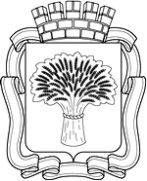 Российская ФедерацияАдминистрация города Канска
Красноярского краяПОСТАНОВЛЕНИЕРоссийская ФедерацияАдминистрация города Канска
Красноярского краяПОСТАНОВЛЕНИЕРоссийская ФедерацияАдминистрация города Канска
Красноярского краяПОСТАНОВЛЕНИЕРоссийская ФедерацияАдминистрация города Канска
Красноярского краяПОСТАНОВЛЕНИЕ24.03.2021 г.          №228 